Année scolaire 2021-2022Liste du matériel pour la rentrée en CM2Le matériel sera en bon état sans être nécessairement neuf.Il faudra régulièrement compléter les trousses (crayons papier, gomme, colle, crayons de couleur…) en cours d'année.1 trousse avec :- crayons de papier - gomme- taille crayon avec réservoir- stylo bleu, vert, rouge, noir- surligneurs- colle solide (pot ou bâton)- ciseaux- 1 compas NE SONT PAS AUTORISES : stylo 4 couleurs, stylos effaçables, correcteur blanc, ruban adhésif, marqueur, agrafeuse …1 trousse avec des crayons de couleurDans le cartable :- un AGENDA- 1 double décimètre (pas en métal, ni en caoutchouc)- 1 équerre (pas en métal, ni en caoutchouc)- 1 paquet de feuilles A4 blanches simples grand format, grands carreaux- 1 paquet de feuilles A4 blanches doubles  grand format, grands carreaux- 1 Bescherelle de conjugaison version poche- 1 dictionnaire collège ou celui qui est à la maison- 1 clé usb- 1 grand classeur à levier format A4- 2 pochettes cartonnées avec élastiques format A4 (1 rouge + 1 bleue)- 1 boîte de mouchoirsUn complément sera éventuellement demandé à la rentrée.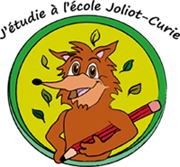 